Article Writing For Beginners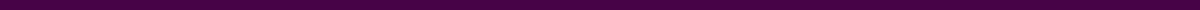 Article Writing for Beginners: A Comprehensive GuideEntering the world of article writing can be a daunting task for beginners. However, with a clear understanding of the basics and a few tips and tricks under your belt, you can start crafting compelling and informative articles that engage your audience. Whether you're aspiring to become a professional writer or looking to improve your writing skills for personal projects, this guide will walk you through the essential steps of article writing for beginners.Understanding the Purpose of Your ArticleBefore you start typing away, it's crucial to understand the purpose of your article. Are you aiming to inform, persuade, entertain, or educate your readers? The purpose will significantly influence your writing style, tone, and structure. For instance, an informative article will focus on presenting facts and data, while a persuasive article will aim to convince readers of a particular viewpoint.Research is KeyNo matter the topic, thorough research is the foundation of a good article. Not only does it provide you with the necessary information to write your piece, but it also ensures that your article is accurate and credible. Utilize reliable sources, such as academic journals, reputable news outlets, and expert interviews, to gather your information. Taking notes and organizing your research will make the writing process smoother and more efficient.Structuring Your ArticleA well-structured article is easier to read and understand. Generally, an article consists of:Introduction: Grab your readers' attention with a hook, provide background information on your topic, and present the main idea or thesis statement of your article.Body: This is where you delve into the details. Organize the body into sections or paragraphs, each focusing on a specific point or aspect of your topic. Use headings and subheadings to break up the text and guide readers through your article.Conclusion: Summarize the key points made in your article and restate the main idea. Depending on your article's purpose, you may also encourage action, pose a thought-provoking question, or reflect on the implications of your topic.Writing Style and ToneThe tone of your article should align with your audience and purpose. A formal tone is suitable for academic or professional articles, while a more conversational tone works well for blogs and lifestyle pieces. Regardless of the tone, clarity and conciseness are your best friends. Avoid jargon and complex sentences that might confuse your readers. Instead, aim for clear, straightforward language that conveys your message effectively.Editing and ProofreadingThe first draft is just the beginning. Editing and proofreading are critical steps in the article writing process. Look for ways to improve the flow and coherence of your article, check for factual accuracy, and make sure your arguments are logical and well-supported. Pay attention to grammar, punctuation, and spelling errors that could detract from your article's professionalism.Practice Makes PerfectLike any skill, writing improves with practice. Don't be discouraged by initial challenges or criticism. Use feedback constructively to hone your craft. Write regularly, experiment with different styles and formats, and read widely to gain inspiration and learn from other writers.ConclusionArticle writing for beginners may seem challenging at first, but by understanding your purpose, conducting thorough research, structuring your article effectively, and refining your writing style and tone, you can create engaging and impactful articles. Remember, the journey to becoming a skilled writer is a process of continuous learning and practice. Embrace it, and you'll find your voice and place in the vast world of writing.